Международное сотрудничество таможенных органов таможенного союза ЕАЭСДипломСОДЕРЖАНИЕВведение. Международное сотрудничество таможенных органов таможенного союза ЕАЭС. .1 Правовые основы сотрудничества таможенных органов.2 Порядок оказания взаимной административной помощи таможенных органов в рамках ТС. Формы взаимной административной помощи таможенных органов в рамках ТС ЕАЭС.1 Обмен информацией между таможенным органами государств-членов ТС.2 Взаимное признание решений, принятых таможенным органом.3 Проведение отдельных форм таможенного контроляЗаключениеСписок сокращенийСписок использованных источниковНаписание на заказ курсовых, дипломов, диссертаций...ВВЕДЕНИЕВзаимодействие стран в решение каких - либо вопрос, касающихся таможенного дела - это неотъемлемая часть развития внешней и внутренней торговли, так как таможенное дело выходит за рамки суверенитета одного государства. Товары перемещаются через одну или несколько таможенных границ разных государств, таким образом, образуя трансграничное пространство. Именно поэтому взаимная административная помощь таможенных органов обязательна. В Таможенном союзе Евразийского экономического союза (далее - ТС ЕАЭС) тем более, так как по условиям создания ТС, государства - члены ТС создают единую таможенную и экономическую территорию. Взаимная административная помощь таможенных органов в ТС - это залог эффективной деятельности таможенных органов, положительного взаимодействия таможенных органов как между собой, так и с участниками внешнеэкономической деятельности (далее - ВЭД), что и обусловило актуальность выбранной темы.Представленная тема считается достаточно исследованной. В научной литературе много внимания уделяется тематике взаимной административной помощи таможенных органов в ТС.Основной целью работы является раскрыть сущность взаимной административной помощи таможенных органов в ТС.Поставленную цель, возможно, достичь только при постановке следующих задач:-	определить правовые основы сотрудничества таможенных органов;-	указать порядок оказания взаимной административной помощи таможенных органов в Рамках ТС ЕАЭС;-	выделить основные формы взаимной административной помощи таможенных органов в рамках ТС ЕАЭС;-	установить порядок обмена информацией между таможенными органами государств - членов ТС;-	определить порядок взаимного признания решений, принятых таможенными органами;-	установить основания и порядок проведения отдельных форм таможенного контроля.Объектом исследования выступает общественные отношения в сфере сотрудничества таможенных органов.Предметом исследования является сотрудничество таможенных орагнов в рамках ТС ЕАЭС.Методология исследования. Для написания выпускной квалификационной работы используются исторический, аналитический, сравнительно - правовой методы.Нормативную основу дипломной работы составили совокупность нормативно-правовых актов, регламентирующих взаимную административную помощь.Теоретическую основу дипломной работы составили научные труды ученых, литературные источники и материалы периодической печати. Среди авторов работ научной литературы следует отметить Буваева Н.Э., Костин, А. А., Овчинников, С. Н., Бирюков, П. Н., Козырин, А.Н., Хомченко, Т. Э., Каламкарян Р. А., Бахин, С. В.Структура дипломной работы обусловлена целью и задачами исследования. Дипломная работа состоит из введения, двух глав, которые включили в себя пять параграфов, заключения, списка используемой литературы.Глава 1 Международное сотрудничество таможенных органов Таможенного Союза ЕАЭС1.1	Правовые основы сотрудничества таможенных органов ТСМеждународное сотрудничество в различных сферах общественных отношений является основным факторов благополучного существования и развития государств в современное время. В условиях усиливающейся интернационализации мирового хозяйства, взаимодействие государств представляются особенно актуальными.Международное сотрудничество представляет собой взаимодействие государств и иных субъектов международного права, осуществляемое ими для совместного согласованного решения вопросов в различных сферах общественных отношений.В условиях происходящих глобальных процессов, которые оказывают влияние на все государства мира, взаимодействие в области экономики является одной из важнейших сфер международного сотрудничества. Обеспечение экономических интересов России требует от таможенной службы создания благоприятных условий для ВЭД на основе применения норм, правил, процедур, международных стандартов безопасности и содействия мировой торговле. Россия является одним из основных членов международного сообщества и способна обеспечить осуществление эффективного сотрудничества с иностранными государствами.Одним из направлений совершенствования таможенной политики РФ, Согласно положениям Стратегии Федеральной таможенной службы до 2020 г., является развитие международного таможенного сотрудничества.Международное таможенного сотрудничество является важным направление международного сотрудничества государств и международных организаций, заключающееся в совместной координации их усилий в сфере общественных отношений, связанных с обеспечением соблюдения таможенного законодательства.Международное таможенное сотрудничество осуществляется с целью оказания взаимной помощи в таможенном деле, совместного решения проблем в таможенной сфере.Важность и необходимость международного таможенного сотрудничества подтверждается тем, что возрастает объем международных таможенных соглашений, заключаемых как на двусторонней, так и на многосторонней основе.Целями международного таможенного сотрудничества являются:1)	Защита экономической безопасности государств. Данная цель реализуется путем воспрепятствование доступа на территорию государств запрещенных к ввозу товаров и вывозу с этой территории запрещенных товаров.2)	Согласование таможенных систем государств путем сближения правового регулирования таможенных отношений и выстраиванием таможенных технологий на уровне международных стандартов.3)	Содействие развитию международной торговли путем совершенствования таможенных процедур на основе их упрощения и ускорения процесса их прохождения.4)	Объединение усилий в решении таких задач, как противодействие контрабанде, международному терроризму и другим правонарушениям в области таможенного дела.Данные цели достигаются через решение следующих задач:-	унификация номенклатуры для классификации товаров в таможенных тарифах;-	формирование единообразной нормативной базы таможенной оценки, гармонизация и упрощение таможенных процедур;-	организация международного сотрудничества по предотвращению, расследованию и пресечению таможенных правонарушений;-	техническое сотрудничество между государствами.Международное сотрудничество в области таможенного дела осуществляется в определенных формах. Под формами сотрудничества понимаются рамки, в которых осуществляется сотрудничество между государствами.Так Буваева Н.Э. в своей работе «Международное таможенное право» выделяет три основные формы сотрудничества:а) сотрудничество в рамках международных организаций;б) сотрудничество путем заключения международных соглашений; в) сотрудничество в рамках международных конференций.Следует отметить, что вышеперечисленные формы международного сотрудничества взаимосвязаны между собой. Так, на основе международных договоров создаются международные организации, в свою очередь, деятельность международных организаций приводит к заключению международных договоров, результатом работы международных конференций также может быть заключение международных договоров.Современные тенденции расширения международного сотрудничества государств в сфере ВЭД в условиях политических санкций влекут за собой расширение и углубление международного сотрудничества в области таможенного дела .Развитие таможенного сотрудничества, в первую очередь, с государствами - членами ТС является важнейшим инструментом обеспечения национальной безопасности России и международной безопасности в целом, способствует созданию благоприятных условий для проведения экспортно-импортных операций, а также пополнению бюджетов государств - членов ТС ЕАЭС и повышению инвестиционной привлекательности России.Правовую основу сотрудничества государств по вопросам таможенного дела составляют международные договоры, которые выступают в качестве существенного элемента стабильности международного правопорядка и отношений России с зарубежными странами, функционирования правового государства. Указанные соглашения способствуют более эффективному решению стоящих перед российскими таможенными органами задач.Согласно ст.6 ТК ТС, на таможенные органы возложены следующие основные задачи:-	содействие реализации единой торговой политики таможенного союза;-	обеспечение исполнение таможенного законодательства ТС;-	совершение таможенных операций и проведение таможенного контроля, в том числе и в рамках оказания взаимной административной помощи;-	взимание таможенных платежей;-	обеспечение соблюдения мер таможенно-тарифного регулирования, запретов и ограничений в отношении перемещаемых товаров через таможенную границу;-	защита национальной безопасности;-	выявление, предупреждение и пресечение уголовных и административных правонарушений.Данные задачи реализуются таможенными органами РФ путем повышения уровня соблюдения законодательства РФ, в своевременной и полной уплаты таможенных платежей, совершенствования организации таможенного контроля, организация сотрудничества между таможенными органами ТС в борьбе с таможенными правонарушениями в целях защиты национальной безопасности государств.Сотрудничество таможенных органов представляет собой взаимодействие таможенных органов из разных государств по различным вопросам таможенного дела, например таких вопросов как: таможенное регулирование и таможенный контроль, пресечения, предотвращения, расследования преступлений в области таможенного дела. Непосредственно через взаимодействие между собой таможенные органы способны добиваться увеличению эффективности таможенной системы в целом.Современные таможенные отношения выходят за рамки суверенитета государства: товары и транспортные средства пересекают государственную границу одной, а то и не скольких стран. Государство определяет порядок перемещения товаров и транспортных средств, наделяют полномочиями таможенные органы.Говоря о международном таможенном сотрудничестве особого внимания заслуживает организация, где Российская Федерация является важным участником. Это Всемирная Таможенная Организация (далее - ВТаО). ВТаО является самой важной международной организацией в таможенной сфере. ВТаО играет важную роль в таможенном сотрудничестве между странами - участниками, так как под эгидой данной организации разработаны конвенции, соглашения, декларации, рамочные стандарты, регулирующие сотрудничество в различных таможенных областях. Исходя из этого, следует рассмотреть нормативно-правовые акты данной организации.В 1977 год была принята «Международная конвенция о взаимном административном содействии в предотвращении, расследовании и пресечении таможенных правонарушений». Приоритетной задачей Конвенции является повышения эффективности деятельности государств, направленной на борьбу с контрабандой и другими опасными таможенными преступлениями, которые наносят вред национальному и международному правопорядку.Данная Конвенция представляет собой нормативно - правовой акт, целью которого является создание правовой основы сотрудничества и взаимодействия между государствами в борьбе с контрабандой и другими опасными таможенными преступлениями, которые наносят экономический и национальный вред государствам - участникам ВТаО.В Конвенции подчеркивается, что борьба с таможенными преступлениями может быть более эффективной при тесном сотрудничестве таможенных служб иностранных государств в правоохранительной сфере.В Конвенции дается разъяснение одной из форм таможенного сотрудничества - взаимное административное содействие. Суть взаимного административного содействия заключается в том, что таможенные службы одного государства - участника может обратиться к другому государству - участнику с просьбой об оказании помощи в ходе любого расследования либо в связи с любым судебным или административным разбирательством, проводимым по делам о таможенных преступлениях.В рамках данной Конвенции содержатся два исключения из принципа взаимности, лежащие в основе механизма оказания административного содействия в правоохранительной сфере таможенных служб. Первое исключение предусматривает то, что у государства есть возможность оказать содействие при определенных условиях или отказать в предоставлении запрашиваемого содействия. Если государство считает, что запрашиваемое содействие наносит ущерб его суверенитету, внутренней безопасности или другим национальным интересам страны, либо наносит ущерб национальным предприятиям, оно может отказать в предоставлении данного содействия или оказать его при определенных условиях или требованиях. Второе исключение состоит в том, что если таможенная служба одного государства - участника обращается с просьбой об оказании содействия, которое оно, в случае аналогичного обращения другого государства, оказать не сможет, тогда в запросе на это должно быть обращено внимание. Также в Конвенции закреплен важнейший элемент механизма оказания взаимного административного содействия в правоохранительной сфере таможенных служб по уголовным и административным делам о таможенных правонарушениях: государства - участники при оказании содействия в рассматриваемой сфере не ограничены положениями Конвенции. Допускается возможность оказания более широкого взаимного содействия, которое отдельные Договаривающиеся Стороны предоставляют или могут предоставлять друг другу в будущем. Связь между государствами - участниками, согласно Конвенции, осуществляется через таможенные органы этих государств. Таможенные органы назначают подразделения и официальных лиц, ответственных за такую связь, и сообщают Генеральному секретарю ВТаО их персональные данные, а именно фамилии и адреса. Генеральный секретарь передает данную информацию другим государствам - участникам ВТаО.Так же стоит отметить, что в 2003 году в рамках ВТаО было принято «Соглашение по Взаимной административной помощи в таможенных делах» В рамках данного Соглашения, таможенным службам государств - членов, предстоит оказывать взаимную административную помощь в целях обеспечения перемещения товаров между государствами, обмена информацией, которая может помочь в обеспечении надлежащего применения таможенного законодательства с целью предотвращения, расследования и пресечения таможенных правонарушений. Кроме того, данное Соглашение предусматривает осуществления обмена информацией в отношении перемещаемых товаров, а также взаимодействие между таможенными органами в правоохранительной сфере.Так же в рамках ВТаО была принята «Система рамочных стандартов по обеспечению безопасности и содействию глобальной торговли» (далее - Рамочные стандарты). Данные рекомендательные стандарты позволяют осуществлять взаимное управление цепью поставок для всех видов транспорта, способствовать развитию связей между таможенными службами с целью обнаружения грузов с высокой степенью риска, а также сотрудничеству между таможенными органами и деловым сообществом с помощью внедрения концепции уполномоченного экономического оператора (далее - УЭО).Рамочные стандарты безопасности и облегчения мировой торговли представляют собой принципиально новый подход в сфере таможенного администрирования. Применение данного инструмента будет способствовать решению задачи упрощения международной торговли и увеличения уровня ее безопасности. Рамочные стандарты были разработаны в результате тесного сотрудничества между странами-членами ВТаО с представителями других международных организаций и мировых деловых кругов.В Рамочных стандартах установлены следующие цели:а) установление стандартов, которые будут обеспечивать повышение безопасности и облегчение функционирование международной цепи поставок товаров на глобальном уровне;б) укрепление сотрудничества между таможенными службами различных государств с целью обнаружения грузов повышенного риска;в) укрепление сотрудничества между таможенными службами и предпринимателями;г) содействие непрерывному движению грузов по всей международной цепи поставок товаров.Рамочные стандарты состоят из четырех важных элементов. Во- первых, они предусматривают упрощения требований в отношении предварительного электронного уведомления о грузе при совершении таких торговых операций как экспорт, импорт и транзит груза. Во-вторых, все страны, которые присоединились к данным стандартам, берут на себя обязанность ответственно и расчетливо подходить к вопросам управления рисками с целью решения вопросов, касающихся национальной и международной безопасности. В-третьих, Рамочные стандарты ВТаО требуют, чтобы по обоснованному запросу принимающей страны, который основан на сопоставимой методике отслеживания рисков, таможенная служба направляющей страны производила досмотр грузов повышенного риска при экспорте. В-четвертых, в Рамочных стандартах содержатся преференции, которые таможенные службы будут предоставлять компаниям, которые соблюдают стандарты безопасности.Рамочные стандарты, базируются на двух опорах - это система соглашений между таможенными органами иностранных государств и поддержание партнерских отношений между таможенными службами и предпринимательским сообществом. Эти опоры предполагают наличие набора стандартов компонованных таким образом, чтобы гарантировать их легкое понимание и оперативное применение на международном уровне.Одним из важнейших направлений Рамочных стандартов ВТаО является создание системы соглашений между таможенными органами с целью содействия непрерывному прохождению грузов. Такая система соглашений даст возможность обеспечить обмен своевременной и точной информацией, что позволит таможенным службам более эффективно управлять рисками. Это не только расширит возможности таможенных органов, но и позволит им усилить контроль за международными поставками и эффективно распределять таможенные ресурсы. Система соглашений между таможенными органами позволит укрепить сотрудничество и даст им возможность на более раннем этапе осуществлять контроль за товарами.Россия является одним из создателей и главным участником Содружества Независимых Государств (далее - СНГ). Целью создания данной организации было регулирования сотрудничества в различных сферах между государствами, ранее входившими в состав СССР, и в рамках данной организации был принят Устав СНГ от 1993 года, который положил начало правовому регулированию сотрудничества между таможенными органами ТС.Он обозначил такие намерения государств, как создание единого общего рынка товаров и услуг. Это намерение воплощается в жизнь исключительно при участии таможенных органов. По условиям устава, создается Совет руководителей таможенных органов стран СНГ (далее - СРТО стран СНГ) и именно он встает во главе всех таможенных органов стран-участников СНГ. Так же создаются условия для таможенных правил и документов, координации сотрудничества таможенных органов, разрабатываются единые принципы осуществления валютного контроля таможенными органами государств - членов СНГ.Позже СРТО стран СНГ были утверждены от 10 февраля 1995 года «Основы таможенных законодательств государств-участников СНГ». Основы определили принципы правового, экономического и организационного регулирования таможенного дела.Из выше перечисленного можно предположить что, в рамках СНГ было положено начало Таможенному Союзу, который формировался в два основных этапа. Первый этап устранил имевшиеся ограничения в торговле, выработал единый таможенный тариф и меры нетарифного регулирования. Он был завершен к концу 1995 - началу 1996 году. Его итогами стала разработка единой ТН ВЭД, был определена схема ведения единой таможенной статистики внешней торговли в СНГ, создавались представительства таможенных органов РФ при таможенных органах Республики Беларусь, Казахстана, Киргизии, Армении и наоборот.Второй этап объединил государства-участников в одну большую таможенную территорию. Это привело к беспрепятственному перемещению товаров и транспортных средств между государствами, упразднению таможенных постов на границах с ними.Россия является важным участником ТС ЕАЭС. ТС ЕАЭС представляет собой экономическую интеграцию России, Белоруссии, Казахстана, Киргизии и Армении, предусматривающее единую таможенную территорию, в пределах которой в торговле не применяются таможенные пошлины и ограничения экономического характера. В рамках ТС ЕАЭС, были приняты нормативно-правовые акты, регулирующие сотрудничество в различных таможенных отношений.Таможенные органы государств - членов ТС при своем сотрудничестве руководствуются нормативно-правовой базой и теми документами, которые принимаются в рамках ТС и определяют их взаимопомощь.В целях обмена информацией, повышения эффективности таможенного контроля и координации системы управления рисками на территории ТС государствами-членами было подписано «Соглашение о взаимной административной помощи таможенных органов государств - членов Таможенного союза»Соглашение имеет колоссальное значение в области борьбы и профилактики нарушений таможенных правил. Соглашение регулирует различные сферы взаимодействия между таможенными органами ТС, например, информационное взаимодействие, взаимное принятие решений, проведение отдельных форм таможенного контроля.Также, 5 июля 2010 года в Астане подписывается «Соглашение о правовой помощи и взаимодействии таможенных органов государств - членов ТС». Основывается данное Соглашение на нормах таких документов как: «Договор об учреждении Евразийского экономического сообщества» и «Договор о создании единой таможенной территории и формировании ТС». Данный документ определяет всю важность и необходимость борьбы с правонарушениями в области таможенного дела, как на национальном, так и на международном уровне. Он устанавливает, что контролировать данную борьбу будут таможенные органы, посредством взаимодействия в расследованиях таких правонарушений, тем самым будут увеличивать эффективность взаимодействия, сотрудничая при расследовании таких правонарушений, путем методического обеспечения и информационного обмена.Целью Соглашения было раскрывать преступления в сфере таможенного дела, а виновных лиц привлекать к уголовной или административной ответственности. Так же его целью было определить правила и порядок направления запросов и поручения, которые осуществляют таможенные органы, касающихся дел об административных правонарушениях с учѐтом особенностей уголовного и административного процессуальных производств4.Таким образом, это соглашение должно было унифицировать и привести к единообразию всю базу таможенного законодательства ТС для тех случаев, что бы уголовные преступления и административные правонарушения, которые отнесены к компетенции таможенных органов, квалифицировались правильно. Оно необходимо для унификации единой правовой базы исходя из учета экономической интеграции стран таможенного союза.Исходя из выше перечисленного можно сделать вывод, что международное таможенного сотрудничество является важным направлением международного сотрудничества государств. Главной задачей международного таможенного сотрудничества является совместная координация между таможенными органами в целях защиты национальной и экономической безопасности государств, борьба с международным терроризмом, противодействия таможенным правонарушениям. Правовую основу сотрудничества между таможенными органами ТС составляют различные нормативно-правовые акты, которые регулируют сотрудничество в различных таможенных областях.1.2	Порядок оказания взаимной административной помощи таможенных органов в рамках ТСПредпосылками развития такой формы таможенного сотрудничества, как взаимная административная помощь, являются следующие факторы:а) признание на межгосударственном уровне и закрепление в международных актах норм о том, что нарушения таможенного законодательства наносят вред экономическим, торговым, фискальным, социальным и культурным интересам страны;б) осознание того, что эффективность противодействия нарушениям таможенного законодательства гораздо больше в случае сотрудничества между таможенными органами различных государств;в) необходимость точного расчета таможенных платежей, взимаемых с перемещаемых товаров и транспортных средств, и обеспечение применения мер принудительного характера, направленных на запрещение, ограничение;г) существующие объективные отличия в правовых системах и правовом положении (функциях и полномочиях) таможенных органов в различных государствах, что может иметь существенное значение при организации сотрудничества;д) значительное увеличение объема товаропотоков, появление новых информационных технологий внешнеторговой деятельности и, как следствие, возникновение преступности в данной сфере;е) обеспечение функционирования международных цепей поставок и невозможность применения к перемещаемым через таможенную границу товарам тотального таможенного контроля влекут за собой использование таможенными органами новых технологий таможенного контроля, основанного на системе управления рисками и выборочных проверках. Основание для таких проверок и формирования профиля рисков составляет информация, полученная из различных источников, в том числе в ходе информационного обмена с таможенными органами иностранных государств.Под взаимной административной помощью понимаются такие действия, которые совершаются одним таможенным органом по поручению другого таможенного органа или совместно в целях соблюдения и должного применения таможенного законодательства и для предупреждения, расследования и пресечения таможенных правонарушений. Основными составляющими взаимной административной помощи являются обмен информацией между таможенными органами государств-членов ТС, взаимное признание решений, принятых таможенным органом, проведение отдельных форм таможенного контроля.О важности такого вида деятельности таможенных служб, как взаимное административное содействие, свидетельствует также и то, что в рамках ВТаО было разработано подробное Модельное двустороннее соглашение об оказании взаимной административной помощи, состоящее из 33 статей [6]. ВТаО рекомендовала своим членам присоединиться к указанному соглашению и в дальнейшем использовать его в качестве элемента национальной таможенной политики. За небольшим исключением всеми государствами - участниками ВТаО указанный акт был выбран как основа для заключения договоров о взаимной административной помощи с таможенными администрациями зарубежных стран.Исходя из ст. 123 ТК ТС, взаимная административная помощь - это действия таможенного органа одного государства - члена ТС, которые совершаются по поручению таможенного органа другого государства - члена ТС или совместно с ним с целью обеспечения соблюдения таможенного законодательства ТС и предупреждения, пресечения, расследования правонарушений законодательства в области таможенного дела.Порядок оказания административной помощи таможенных органов в рамках ТС представляет собой определенный набор действий, для осуществления взаимодействия и взаимопомощи государств-членов ТС в целях повышения эффективности таможенных отношений между государствами.На сегодняшний день активно создаются и развиваются информационные системы для автоматизации ключевых процессов государственного регулирования внешней торговли не только таможенными органами, но и налоговыми и другими контролирующими органами. Таким образом, в рамках Таможенного союза взаимодействуют таможенные органы РФ, Республики Беларусь, Казахстана, Киргизии и Армении.мая 2010 года подписывается в единственном экземпляре и на русском языке «Соглашение о взаимной административной помощи таможенных органов государств - членов ТС». Оно призвано увеличить эффективность таможенного контроля и координации СУР на территории ТС с целью борьбы и профилактики нарушений таможенных норм и правил. Экземпляр данного Соглашения хранится в ЕЭК, его заверенные копии находятся у каждого государства - члена ТС.Соглашение регулирует порядок оказания взаимной административной помощи таможенных органов в рамках ТС. Оно включает в себя четыре части, 22 статьи. Каждая часть регулирует определенную сферу взаимодействия между таможенными органами государств - членов ТС: обмен информацией, отдельные формы таможенного контроля по поручению и с применением СУР, решение споров.В первую очередь, в качестве основной составляющей взаимной административной помощи выступает обмен информацией. Обмен информацией может происходить по собственной инициативе или по запросу, который составляется в соответствующей форме. Запрос информации делается для того, чтобы обеспечить соблюдения таможенного законодательства, для предупреждения, пресечения, предотвращения правонарушений таможенного законодательства. Запрос осуществляется в письменной или электронной форме, в виде запросов и предоставленияинформации; предоставления информации по собственной инициативе; обмена нормативными и иными правовыми актами.Соглашение определяет, что весь обмен информацией между государствами - членами ТС ведется только на русском языке. Информация конфиденциальна и используется только в тех целях, в которых она была получена. Если существует необходимость передать полученную информацию в другие органы, то необходимо получить письменное разрешение от того таможенного органа, который предоставил данную информацию. Таким образом, каждый представитель государства - члена ТС в виде таможенного органа должен обеспечить полную защиту имеющейся и передающейся информации. Передача имеющейся информации (либо официальная переписка между таможенными органами) происходит с использованием телефона, факса, электронной почты, но оригиналы все пересылаются почтой.Информационный обмен включает в себя определенный состав сведений, который утвержден совместно центральными таможенными органами государств-членов ТС. Так же именно центральные таможенные органы разрабатывают и согласовывают технические условия информационного взаимодействия и технологий обработки и передачи данных, требований по защите информации.Таможенные органы государств - членов ТС осуществляют информационный электронный обмен только после технической готовности к этому и после уведомления центральных таможенных органов друг друга.Так же взаимный информационный обмен происходит между центральными таможенными органами по таким важным вопросам, как:-	принятые меры для минимизации рисков;-	предварительные решения по классификации товаров по ЕТН ВЭД;	заключения таможенных экспертов;	контроль вывоза товаров за пределы таможенной территории ТС;-	контроль перевозок товаров по таможенной территории ТС таможенным транзитом.Между центральными таможенными органами осуществляется регулярный информационный обмен в электронном виде о сведениях из баз данных таможенных деклараций и предварительных решений по классификации товаров по ЕТН ВЭД по согласованным позициям, исключая сведения, составляющие государственную тайну.Что бы получить необходимую информацию, иные документы, поручения у центрального таможенного органа государства -члена ТС, необходимо направить запрос соответствующего образца.Запросы направляются, если был выявлен результат информационного обмена, который не соответствует сведениям о товарах, транспортных средствах международной перевозки и лицах, которые обладают полномочиями в отношении товаров.Запросы направляются не только через центральные таможенные органы, но и через территориальные. В центральный таможенный орган запрос отправляется только в том случае, когда он адресован либо именно ему и подлежит их компетенции, либо таможенный орган государства - члена ТС не располагает точной информацией какому именно территориальному органу адресовать свой запрос.Центральные и территориальные таможенные органы государств - членов ТС обмениваются запросами и ответами наравне. Запрос должен быть оформлен в виде письма. Его подписывает начальник (его заместитель) таможенного органа, который направляет запрос. Если запрос или ответ отправлен по электронной почте или по факсу, то оригиналы досылаются почтой.Основные составляющие запроса - это наименования таможенных органов отправителя и получателя, ссылку на Соглашение, кратко изложить суть дела, на каких основаниях отправлен запрос, указать нормы законодательства, соблюдение которых подлежит проверки, перечисляются запрашиваемые документы и сведения, может запрашиваться иная информация.Если в запросе имеются ссылки на какие-либо документы, то допускаются приложения в виде их копии. Если копий недостаточно, можно запросить оригиналы.Запрос может содержать и сроки ответов, их порядок. Запрос может содержать и просьбу о присутствии представителей при выполнении необходимых мероприятий от государства, который запрашивает информацию.Запрос должен быть подписан начальником или его заместителем того таможенного органа, который его совершает. Если запрос требует расходов определенного характера, то по возмещению их договариваются центральные таможенные органы между собой.Запрос может быть отправлен не единожды, при условии, что необходимо еще какое-то количество информации в рамках предыдущего запроса.Запрос должен быть исполнен в течение 1 месяца со дня его получения. Но если на запросе присутствует пометка «срочно», значит, срок для таких запросов составит 2 недели. Срок может быть еще более коротким, но для этого должна быть оговорка в тексте с желаемым сроком. Существуют случаи, когда для получения информации необходимо обратиться в другой государственный орган, в этом случае срок исполнения будет увеличен. Если запрос не может быть выполнен в указанный срок, то таможенный орган информирует таможенный орган - отправителя.Не всегда таможенный орган располагает той информацией, которую запросили, в таком случае таможенный орган получает ее и действует от своего имени.Таможенный орган, которому направили запрос, имеет право запросить дополнительную информацию, а так же отказать в исполнении. При отказе он уведомляет о причинах.Ответ на запрос должен быть полным, действия, указанные в запросе должны быть выполнены. Но таможенный орган так же может провести дополнительные мероприятия, которые будут способствовать продуктивному сотрудничеству.Отвечая на запрос, к нему следует прилагать соответствующие материалы: оригиналы документов или их копии и сведения, которые запрашивали; информацию и результаты о проведенных формах таможенного контроля, даже если он проводился по собственной инициативе; иные документы, которые помогут решить спорный вопрос. Ответ направляется на имя должностного лица, который подписывал запрос.Если запрос не может быть удовлетворен в установленные сроки, то информируется таможенный орган государства-члена ТС, который отправлял запрос.Информация по запросу не предоставляется, если он не соответствует установленным требованиям, не предоставлена в течение 2 месяцев со дня его направления необходимая информация для исполнения запроса; если выполнив запрос, будет нанесен ущерб суверенитету государства, безопасности страны, противоречит действующему законодательству; исполнение запроса не зависит от таможенного органа, которому направили запрос; не достаточно указанных оснований для исполнения запроса.Информация может быть отправлена по собственной инициативе, если она свидетельствует о нарушении национального и законодательства ТС, либо есть иные данные, на которых можно основываться, что данная информация будет полезна данному таможенному органу.Но, несмотря на подписанное Соглашение и на то, что таможенная территория между государствами - членами ТС единая, оперативно - розыскные мероприятия каждое государство-член ТС проводит исключительно на своей территории, и только остальные вопросы по борьбе с правонарушениями в сфере таможенного дела решаются при взаимодействии.На его основании происходит развитие новой специальной области права. Основная новация во взаимоотношениях таможенных органов государств - членов ТС то, что вводится уголовная и административная ответственность за нарушение законодательства государств - членов ТС, но и законодательства ТС.Решение ЕЭК от 16 апреля 2010 года № 218 «Об организации информационного взаимодействия таможенных органов государств - членов ТС» принималось как временная технология информационного взаимодействия таможенных органов государств - членов ТС во время таможенного контроля за перевозками товаров по таможенной территории ТС таможенным транзитом. Решение включает в себя так же и план реализации этого взаимодействия, его временные границы, а так же технические схемы взаимодействия. В соответствии с этим решением руководители центральных таможенных органов должны обеспечить организацию работы таможенных органов государств - членов ТС исходя из положений плана, временной схемы информационного взаимодействия и временной технической схемы организации информационного обмена.октября 2011 года Межгосударственным советом ЕврАзЭС принимается решение №95 о подписании «Соглашения об организации обмена информацией для реализации аналитических и контрольных функций таможенных органов государств - членов ТС»Вышеуказанное соглашение было принято в целях развития взаимодействия и координации деятельности между таможенными органами в вопросах обеспечения таможенного контроля за товарами и транспортными средствами, которые перемещаются через таможенную границу ТС. Таким образом, государства-члены ТС признали необходимость обеспечивать соблюдение таможенного законодательства ТС и национального законодательства государств - членов ТС, а так же необходимость предупреждений их нарушений. В соглашении государства выразили свое согласие о том, что информационный обмен - это необходимая составляющая аналитических и контрольных функций таможенных органов государств-членов ТС.Об информационном обмене между таможенными органами также говорится и в Киотской конвенции, принятой 18 мая 1973 года Советом таможенного сотрудничества «Об упрощении и гармонизации таможенных процедур».Информационный обмен регулирует глава 7. Она определяет внедрение информационных технологий в таможенное дело, так как это экономически выгодно и повышает эффективность таможенной службы и участников ВЭД. Таким образом, в каждом государстве национальное таможенное законодательство должно предусматривать информационный обмен в электронном виде, а не на бумажных носителях, сочетать электронные методы и методы удостоверения подлинности и идентичности документов на бумажных носителях. Таможенный орган наделен правом оставлять у себя документы и иную имеющуюся у них информацию в электронном виде, для обмена ею с иными государственными органами или таможенными органами государств - членов ТС.В ТС существует практика предварительного информирования таможенных органов. Данную процедуру регулируют такие нормативно - правовые акты как Таможенный кодекс ТС, а именно статьи 42, 158, 182, 190;«Соглашение о представлении и обмене предварительной информацией о товарах и транспортных средствах, перемещаемых через таможенную границу ТС», подписанное 21 мая 2010 года. Таким образом, страны - участники ТС попытались обезопасить и облегчить мировую торговлю, наладить взаимодействие и координацию деятельности между таможенными органами друг друга в вопросах обеспечения таможенного контроля за товарами и транспортными средствами, которые перемещаются через таможенную границу ТС. Таким образом, государства-члены ТС признали необходимость представлять и обмениваться предварительной информацией о товарах и транспортных средствах, которые перемещаются через таможенную границу ТС, что бы минимизировать риски нарушения национального таможенного законодательства и законодательства ТС, а так же ускорить совершение таможенных операций и повысить эффективность таможенного контроля.мая 2010 года подписывается также «Соглашение о требованиях к обмену информацией между таможенными органами и иными государственными органами государств-членов ТС».Исходя из вышеуказанного соглашения, таможенные органы государств-членов ТС производят информационный обмен, на основании полученной информации в соответствии с национальным законодательством и законодательством ТС.Таможенные органы одного государства - члена ТС могут предоставлять информацию, которая получена в соответствии с национальным законодательством и законодательством ТС иным государственным органам другого государства - члена ТС, но непосредственно через таможенный орган данного государства.Таким образом, информационный обмен и обмен нормативно- правовыми актами проходит регулярно между союзными государствами.Так же при запросе таможенного органа государства - члена ТС возможно проведение отдельных форм таможенного контроля.По поручению таможенного органа одного из государства - члена ТС могут проводиться отдельные формы таможенного контроля, если необходимо, например, подтверждение наличия товара, находящегося под таможенным контролем; проведение внеплановой выездной таможенной проверки; если есть данные, свидетельствующие о том, что нарушаются требования национального законодательства и законодательства ТС.Поручения направляются только между центральными таможенными органами государств - членов ТС. Но есть исключения, когда центральные таможенные органы совместно определяют, что обмен поручениями и ответами может осуществляться и территориальными таможенными органами.Поручение имеет форму письма, оно может быть отправлено по факсу или по электронной почте, но оригиналы потом обязательно досылаются почтой. Его подписывает начальником или заместитель таможенного органа, который отправляет поручение. Поручение содержит наименование таможенных органов: который отправляет и которому направляют, ссылку на Соглашение, излагается суть дела, указываются основания направления, указывается форма таможенного контроля и сведения о товаре, документах и сведениях, лице, в отношении которых будет проведен таможенный контроль, материалы, которые имеют отношение к поручению, указание норм национального или законодательства ТС, исполнение которых должно быть проверено, перечисляются запрашиваемые документы и сведения и иная необходимая информация.При необходимости отдельной формы таможенного контроля до выпуска товаров, то поручение оформляется посредством передачи сведений, достаточных для формирования профиля риска. Центральный таможенный орган определяет порядок их оформления, направления и исполнения.Поручение должно быть исполнено не позже 2-х месяцев со дня получения. Если данный срок необходимо сократить, то это указывается в тексте поручения, а так же причина и желаемый срок. Если в течение установленного срока не удается исполнить поручение, то об этом предупреждают таможенный орган, с указанием примерного срока исполнения, который направил поручение.Таможенный орган, который исполняет поручение, может обращаться к таможенному органу, который направил поручение, что бы тот предоставил какую - либо дополнительную информацию; использовать форму таможенного контроля, которую считает более подходящей, чем заявленной в поручении; отказать в исполнении поручения, письменно уведомив таможенный орган, который направил поручение.Ответ и все дополнительные материалы направляются должностному лицу, которое направляло поручение. Ответ в себя включает результаты, копии документов по результатам и информацию о проведенных формах таможенного контроля; дополнительные документы и материалы, необходимые для принятия решения по спорному вопросу.Поручение может быть не выполнено по причине того, что оно не соответствует установленным требованиям, не предоставлена необходимая (дополнительно запрошенная) информация таможенным органом, который направил поручение, в течение 2-х месяцев; при выполнении поручения будет нанесен урон суверенитету и безопасности государства; таможенный орган не может исполнить поручение по объективным причинам; недостаточны основания для проведения таможенного контроля.Центральные таможенные органы направляют информацию о рисках нарушения национального и законодательства ТС. После этого, орган, получивший такую информацию должен:–	проанализировать ее на предмет соответствия законодательству;–	определить, возможно ли ее формализовать, что бы использовать в рамках специальных программных средств, применяемых в области СУР;–	определить какова степень и последствия риска;–	определить возможность реализации с учетом особенностей технологии осуществления таможенного контроля;–	учитывать иные основания.По результатам анализа информации о рисках может быть принято решение о ее применении для целей таможенного контроля либо о ее отклонении. В случае отклонения информации о рисках, поступившей от одного центрального таможенного органа, принимающий таможенный орган информирует в установленном порядке заинтересованную сторону о причинах такого отклонения. В случае принятия решения об использовании информации о рисках для целей таможенного контроля принимающий таможенный орган осуществляет действия в порядке, установленном законодательством государства - члена ТС.Для координации СУР на всей таможенной территории ТС центральные таможенные органы стран-участников ТС взаимодействуют.Решения, принятые таможенными органами одного государства-члена ТС, взаимно признаются и имеют юридическую равную силу в других таможенных органах государств-членов ТС, если эти решения были приняты исходя из положений законодательства ТС во время совершения таможенных операций в отношении товаров, которые были вывезены или ввезены на таможенную территорию ТС, товары находились под таможенным контроле, перевозились транзитом или были на временном хранении.Таким образом, существует масса нормативно - правовых актов, которые регулируют порядок обмена информацией и взаимодействия между таможенными органами государств - членов ТС. Главной задачей взаимодействия является управление информацией, товарами внутри таможенной системы с целью повышения эффективности таможенного оформления и контроля, создания благоприятных условий для участников внешнеэкономической деятельности и при этом максимальное выявление нарушений таможенного законодательства.В заключение хотелось бы выделить то, что оказания взаимной административной помощи между таможенными органами государств- членов ТС позволяет обеспечить соблюдения национального и таможенного законодательства.таможенный контроль административный помощьГлава 2 Формы взаимной административной помощи таможенных органов в рамках Таможенного Союза Евразийского экономического Союза2.1	Обмен информацией между таможенными органами государств - членов Таможенного союзаТаможенный кодекс ТС определяет, что таможенные органы обмениваются информацией, с целью обеспечение соблюдение национального и таможенного законодательства ТС, а именно обеспечить соблюдение таможенного контроля над товарами и транспортными средствами международной перевозки, которые перевозятся под таможенным контролем, временно ввозимыми на таможенную территорию ТС, подтверждения их вывоза. Именно что бы развить положения Таможенного Кодекса ТС, а именно статью 124, было принято от 21 мая 2010 Соглашение о требованиях к обмену информацией между таможенными органами и иными государственными органами государств - членов ТС (далее - Соглашение).Соглашение определяет, что информация, которая относится по национальным законодательствам государств - членов ТС к информации, которая имеет степень ограниченного распространения, подлежит обмену только с соблюдением требований, которые установлены законодательством государств - членов ТС по ее защите.Информацией ограниченного распространения может быть информация:-	государственная;-	коммерческая;	банковская тайна или банковский секрет;	налоговая тайна или налоговый секрет;	конфиденциальная информация;	иная охраняемая законом тайна или секрет.Таможенные и государственные органы стран-участников ТС, которые могут обладать такой информацией, не имеют права передавать такую информацию третьей стороне. Составляют исключение только официальное согласие государственного органа, который предоставил такую информацию. Третья сторона - это лицо, которое не участвует в информационном обмене.Таможенные и государственные органы стран - участников ТС должны:-	обеспечить достоверность информации, которую передают, а так же в кратчайшие сроки вносить изменения в таковую;-	при возникновении непредвиденных обстоятельств вовремя предупредить о невозможности передачи информации.В случае, если таможенные и государственные органы стран- участников ТС намерены остановить передачу информации, то они в письменном виде не менее, чем за 6 месяцев предупреждают о своем решении.Стоит отметить еще одно важное соглашение, которое регулирует порядок обмена информацией между таможенными органами государств- членов ТС - это Соглашение о представлении и об обмене предварительной информацией о товарах и транспортных средствах, перемещаемых через таможенную границу ТС. Подписано оно тоже 21 мая 2010 года.Его основная цель:минимизировать риски нарушения национального и таможенного законодательства ТС,совершенствовать и ускорять совершение таможенных операций;-	увеличить эффективность таможенного контроля.Исходя из положений представленного Соглашения, участники ВЭД и иные заинтересованные лица могут предоставлять в таможенные органы государств-членов ТС предварительную информацию о товарах, пассажирах и транспортных средствах, которые предположительно будут перемещены через таможенную границу, куда и в какое время они прибудут на таможенную территорию ТС или же наоборот, убудут с таковой. Информация предоставляется в электронном виде. Этой информацией таможенные органы стран - членов ТС могут обмениваться между собой.Таможенный кодекс ТС закрепил в своих положениях тот факт, что информационный обмен между таможенными органами государств-членов ТС происходит с помощью информационных систем и современных информационных технологий. Данные положения отражает в себе Киотская конвенция, в главе 7. Данная глава указывает на то, что информационные системы и технологии применяются для поддержки проведения таможенных операций. Чтобы реализовать данное положение в ТС, принимается «Соглашение о создании, функционировании и развитии интегрированной информационной системы внешней и взаимной торговли ТС», принятое 21 сентября 2010 года.Таким образом, исходя из положений вышеуказанного Соглашения, информационно - телекоммуникационные технологии используются для того, чтобы:-	создать благоприятные условия для субъектов хозяйствования;-	обеспечить эффективное регулирование внешней и взаимной торговли на всей таможенной территории ТС;-	осуществлять таможенный, налоговый, транспортный и иной вид государственного контроля;-	обеспечивать процессы экономической интеграции;-	организовывать эффективную работу ЕЭК;-	создавать и обеспечивать функционирование и развитие интегрированной информационной системы внешней и взаимной торговли ТС.Исходя из положений статьи 124 Таможенного Кодекса ТС, было принято 19 октября 2011 года «Соглашение об организации обмена информацией для реализации аналитических и контрольных функций таможенных органов государств - членов ТС».Данное соглашение регулирует порядок регулярного предоставления центральными таможенными органами информации друг другу в установленные сроки, которые регулируют технические условия обмена информацией.Предоставляется информация из баз данных электронных копий деклараций на товары, таможенных приходных ордеров, предварительных решений.Соглашение о требованиях к обмену информацией между таможенными и государственными органами стран-участников ТС создано для того, что бы:-	создать нормативно-правовую базу для организации информационного обмена между таможенными органами государств - членов ТС;-	обеспечить защиту экономических интересов;-	развивалась внешняя и взаимная торговля между союзными государствами;-	повышалась эффективность исполнения основных своих функций государственными органами стран - участников ТС:Информационный обмен между таможенными органами государств - членов ТС происходит исходя из положений национального и таможенного законодательства.При необходимости предоставления информации таможенным органом одного из государств-членов ТС другому государственному органу государства - члена ТС, то передача такой информации происходит исходя из таможенного и национального законодательства.Вся масса информации сформирована только исходя из официальных данных таможенных и государственных органов государств-членов ТС. Предоставляется она безвозмездно. Ее состав и порядок обмена ею определен международными нормативно - правовыми актами и соглашениями государств-членов ТС.Обмен информацией происходит между центральными таможенными органами государств-членов ТС с помощью информационных систем и технологий. Что бы реализовать это требование, были разработаны Технические условия и Технологии информационного взаимодействия.Технические условия и Технологии информационного взаимодействия определяют структуру информации, ее форматы, требования к средствам вычислительной техники, программным средствам, средствам телекоммуникаций, связи и средствам защиты информации и другие технические требования, которые нужны для информационного обмена.При возникновении споров в части применения таможенного законодательства в сфере обмена информацией, они решаются посредством переговоров и консультаций.Если все же Стороны не пришли к единому мнению с помощью переговоров и консультаций в течение 6-ти месяцев, то каждая сторона вправе обратить в суд ЕАЭС, который поможет в решение спора. Стоит отметить, что отсчет 6-ти месяцам начинается с даты официальной письменной просьбы об их проведении, которая направляется одной стороной спора другой.Евразийская экономическая комиссия так же содействует урегулированию данного спора.Данное соглашение ратифицировали государства - члены ТС.По условиям решения ЕЭК, которое принято 16 апреля 2010 года №218«Об организации информационного взаимодействия таможенных органов государств - членов ТС» была утверждена «Технология информационного взаимодействия таможенных органов государств - членов ТС при контроле за перевозками товаров по таможенной территории ТС в соответствии с таможенной процедурой таможенного транзита».Технология была разработана исходя из положений глав 17 и 32 Таможенного кодекса ТС и определила порядок и регламент информационного взаимодействия между таможенными органами государств-членов ТС при таможенной процедуре таможенный транзит.Основными государственными органами членов ТС, которые разрабатывают и обслуживают все информационные системы являются:-	в РФ - это Центрально информационно- техническое управление ФТС России (далее - ЦИТТУ).-	в Республике Беларусь - Центр развития и внедрения программного обеспечения при Государсвтенном таможенном комитете Республике Беларусь (далее - ЦРиВПО);-	в Республике Казахстан - Центр оперативного управления КТК МФ (далее - ЦОУ);-	в Республике Киргизии - Центральная информационно - техническая служба государственной таможенной службы при Правительстве Кыргызской Республики (далее - ЦИТС);-	в Республике Армении - Центральная техническая служба Министерства финансов республики Армения (далее - ЦТС).Исходя из Технического регламента информационному обмену подлежат электронные уведомления, подтверждения, сообщения различного характера, запросы; иная информация в электронном виде.С помощью информационного обмена все товары из места отправления в место назначения учитываются, производится прием и передача электронных уведомлений и подтверждений, продляются сроки таможенного транзита, происходит снятие с таможенного контроля после электронного подтверждения в таможенном органе - месте отправления, если отсутствует какая - либо информация, то таможенные органы направления или назначения делают соответствующий запрос в установленный срок, так же на них даются ответы.Таким образом, в автоматическом режиме все электронные сообщения и уведомления, которые необходимы для таможенного контроля передаются в таможенные органы государств-членов ТС.Несмотря на это, все равно проверяются электронные копии документов и их оригиналы должностными лицами таможенных органов отправления. После этого должностное лицо посредством специализированных программных средств передает электронные копии в систему контроля за таможенным транзитом того государства, через который следует товар транзитом, но не позднее 3-х часов после выпуска товаров.Электронное уведомление содержит в себе наименование вида документа, регистрационный номер транзитной декларации, количество и наименование перемещаемых товаров, их подробное описание, включая вес, код товара по ТН ВЭД, стоимость и т.д., :общую массу товаров, стоимость, коды валюты, стран отправления и назначения, страны - перевозчика, их наименование, наименование и местонахождение отправителя и получателя, декларанта, код вида транспортного средства, его регистрационные номера и их код страны регистрации, сроки таможенного транзита, коды таможенных органов отправления и назначения, меры обеспечения соблюдения таможенного транзита, номер и дата документа, который подтверждает такие обеспечения, код, наименование, номер и даты коммерческих документов, если используется пломба, то ее номер, если товары перевозятся в контейнере, то его номер, а так же номер личной номерной печати должностного лица таможенного органа отправления, осуществившего выпуск товаров и иные сведения, которые станут необходимы.Электронное подтверждение содержит дату завершения таможенного транзита, номер последующего документа, оговорки, если такие требуются. В таможенный орган отправляется соответствующий запрос в электронном виде о выпуске товаров в соответствии с таможенной процедурой таможенного транзита. Допускается направление указанных запросов по иным оперативным каналам связи.Если электронное подтверждение не было получено в установленный срок, то составляется запрос. Он может быть подготовлен и отправлен как в электронном виде с помощью специального комплекса программных средств, так и в бумажном носителе, а так же может быть отправлен другим способом с помощью оперативных каналов.По условиям Технического регламента запросы отправляются, если товар перевозился:-	автомобильным или авиационным транспортом, то спустя 5 дней от установленного срока;-	железнодорожным или водным транспортом, то спустя 10 дней.Ответ на такой запрос дается незамедлительно и оперативно, но не позднее 5-ти рабочих дней со дня получения запроса.Таким образом, исходя из положений Технического регламента, информационный обмен происходит через ЦИТТУ, ЦРиВПО, ЦОУ, ЦИТС и ЦТС в автоматизированной форме.С помощью комплекса программных средств, во время формирования и направления электронных сообщений и уведомлений соответствие указанных сведений и правила заполнения проверяются в автоматическом режиме. При выявлении расхождений формируется сообщение, которое уведомляет о несоответствии. При его получении следует исправить несоответствия и отправить электронное сообщение повторно.ЦИТТУ, ЦРиВПО , ЦОУ, ЦИТС, ЦТС собирают и хранят информацию в срок, не менее сроков хранения транзитных деклараций. Так же они обеспечивают форматно-логический контроль получаемых сообщений, а сообщения, которые не прошли контроль, возвращаются в таможенные органы для корректировки. Раз в год они так же проверяют информацию на полноту и достоверность.Существует система гарантированной доставки информации. С ее помощью происходи информационный обмен между ЦИТТУ, ЦРиВПО, ЦОУ, ЦИТС, ЦТС.Таким образом, ТК ТС определяет, что таможенные органы обмениваются информацией, с целью обеспечения соблюдения национального и таможенного законодательства ТС, например чтобы обеспечить соблюдение таможенного контроля над товарами и транспортными средствами международной перевозки, которые перевозятся под таможенным контролем, временно ввозимыми на таможенную территорию ТС, подтверждения их вывоза. Информационное взаимодействие между таможенными органами ТС происходит с соблюдением определенных требований.2.2	Взаимное признание решений, принятых таможенными органамиВторой формой взаимодействия между государствами - участниками ТС является взаимное признание решений, принятых таможенными органами.Эту форму взаимодействия регулируют лишь два нормативно - правовых акта - это Таможенный кодекс ТС, статья 125 и Соглашение от 21 мая 2010 года между Правительствами Российской Федерации, Республики Беларусь и Республики Казахстан «О взаимной административной помощи таможенных органов государств - членов ТС». В Соглашении данная форма взаимодействия представлена двумя статьями - 16 и 17. Это указывает на то, что данная форма взаимодействия весьма прозрачна и не требует дополнительных разъяснений по ее применению, она редко является поводом для расхождения мнений между странами - участниками ТС.В статье 16, данного соглашения говорится о том, что центральные таможенные органы ТС могут взаимодействовать в целях координации системы управления рисками на территории ТС. Статья 17 содержит следующие виды решений таможенных органов, которые взаимно признаются и имеют равную юридическую силу на таможенной территории ТС:1)	Решения, принятые в соответствии с таможенным законодательством ТС при совершении операций в отношении товаров, которые ввозятся на таможенную территорию ТС либо вывозятся за его пределы, находящихся под таможенным контролем, перевозимых по таможенной территории ТС в соответствии с таможенной процедурой таможенного транзита, находящихся на временном хранении;2)	Решения, принятые в соответствии с таможенным законодательством ТС при проведении таможенного контроля.ТК ТС в статье 125 устанавливает виды решений таможенных органов, которые подлежат взаимному признанию таможенными органами государств - членов ТС на таможенной территории ТС. Он определяет, что решения таможенных органов, которые были приняты при совершении таможенных операций в отношении товаров, которые вывозились или ввозились на таможенную территорию ТС, находились под таможенным контролем, перевозились по таможенной территории ТС в соответствии с таможенной процедурой таможенного транзита, которые временно хранились, взаимно признаются таможенными органами государств -членов ТС и имеют равную юридическую силу на всей таможенной территории ТС18.На международном уровне, заключаются соглашения между странами в области таможенного дела по вопросам взаимного признания решений и документов. Данные соглашения принимаются как в рамках международных организаций, участниками которых являются страны ТС так и в форме двусторонних соглашения между страной членом - ТС и страной, которая не является участником ТС.В рамках Шанхайской организации сотрудничества (далее - ШОС), где участниками являются такие страны ТС, как Россия, Киргизия, Казахстан, было подписано Соглашение между правительствами государств - членов ШОС «О сотрудничестве и взаимопомощи в таможенных делах». В этом соглашении говорится о том, что таможенные службы в рамках своей компетенции признают таможенные средства идентификации (пломбы, оттиски, печати, штампы) и бланки применяемых таможенных документов друг друга, сообщают об изменениях образцов документации, принимают меры к взаимному упрощению условий транзитного перемещения товаров через территории государств - участников ШОС.В рамках СНГ, где участниками данной организации являются все члены - ТС, было принято Соглашение «О сотрудничестве и взаимопомощи в таможенных делах». В данном Соглашении говорится о том, что таможенные службы принимают по взаимному согласованию необходимые меры по упрощению таможенного оформления и признают таможенные обеспечения (пломбы, оттиски печатей, штампы) и таможенные документы друг друга.Что касается ВТаО, участниками, которые являются практически все таможенные службы страны мира, то в рамках данной организации были разработаны Рамочные стандарты. Данные рекомендательные стандарты призывают таможенные органы сотрудничать между собой по вопросу разработки механизмов взаимного признания в отношении мер проверки и легализации уполномоченного экономического оператора (далее - УЭО), взаимное признание таможенных мер контроля безопасности.Целью взаимного признание УЭО является то, что одна таможенная служба признает результаты проверки и разрешения УЭО другой таможенной службы, и соглашается предоставить взаимные преимущества или упрощения процедур взаимно признанным УЭО.Что касается двусторонних соглашений, то они могут подписываться между страной - членом ТС, и страной, которая не является членом ТС.Так, например, между Россией и Республикой Абхазией в 2010 году было подписано двусторонние соглашение «О сотрудничестве и взаимопомощи в таможенных делах между странами». Данное Соглашение содержит положение о взаимном признание документов и решений между странами. Так согласно Соглашению, государственные органы данных стран признают документы и решения специализированного таможенного органа, принятые в рамках его компетенции. Документы, представленные лицами в специализированный таможенный орган в процессе осуществления таможенных операций, имеют юридическую силу и влекут правовые последствия на территории данных стран.Что касается других участников ТС, то например в 1999г было подписано соглашение между правительством Республики Кахастан и Правительством республике Узбекистан «О сотрудничестве в таможенных делах». Данные страны принимают по взаимному согласованию необходимые меры по упрощению таможенного оформления и признают таможенные обеспечения (пломбы, оттиски печатей, штампов) и таможенные документы друг друга.Подводя итог к данной главе можно сделать вывод о том, что такая форма взаимной административной помощи как взаимное принятие решений регламентируется в ТС только двумя нормативно - правовыми актами: ТК и Соглашение «О взаимной административной помощи таможенных органов государств - членов ТС». Это указывает на то, что данная форма взаимодействия не требует дополнительных разъяснений по ее применению, она редко является поводом для расхождения мнений между странами - участниками ТС. На международном уровне по данному вопросу заключаются двусторонние соглашения между странами и соглашения в рамках международных организаций, где участниками являются страны- участники ТС2.3	Проведение отдельных форм таможенного контроляВ таможенном законодательстве ТС не существует нормативно - закрепленного понятия «форма таможенного контроля» и «отдельная форма таможенного контроля». Но, чаще всего считается, что формами таможенного контроля называются отдельные категории проверочных действий таможенных органов, которые направлены на осуществление таможенного контроля.К формам таможенного контроля статья 110 Таможенного Кодекса ТС относит 12 отдельных категорий проверочных мероприятий. Это проверка документов и сведений; устный опрос; получение объяснений; таможенное наблюдение, осмотр и осмотр помещений и территорий, досмотр и личный досмотр; проверка маркировки товаров специальными марками, наличия на них идентификационных знаков; учет товаров, находящихся под таможенным контролем; проверка системы учета товаров и отчетности; таможенная проверка.Представленный список отдельных категорий проверочных мероприятий не является исчерпывающим.ТК ТС в статье 126 определяет, что в целях обеспечения соблюдения таможенного законодательства ТС, таможенный орган одного из государств- членов ТС имеет право поручить таможенному органу другого государства- члена ТС проведение отдельных форм таможенного контроля. Форма, порядок, направление и исполнение поручений закреплены в «Соглашении о взаимной административной помощи таможенных органов государств - членов ТС».Отдельные формы таможенного контроля - это отдельная категория проверочных мероприятий, которая нацелена на установление достоверности заявленных сведений и данных.Исходя из положений Таможенного Кодекса ТС, к отдельным формам таможенного контроля относятся:-	проверка документов и сведений;-	устный опрос;	получение объяснений;	таможенное наблюдение;	таможенный осмотр;	таможенный досмотр	личный таможенный досмотр;	проверка маркировки товаров специальными марками;	таможенный осмотр помещений и территорий;	учет товаров, находящихся под таможенным контролем;	проверка системы учета товаров и отчетности;	таможенная проверка.Рассмотрим данные формы таможенного контроля подробнее.Проверка документов и сведений - это отдельная форма таможенного контроля, которую применяют должностные лица таможенных органов, что бы установить достоверность заявленных сведений, подлинность заявленных документов и правильность их заполнения и оформления. Данная форма является одной из основных форм таможенного контроля, так как проводится практически в рамках любой таможенной формальности.Основные цели проверки - это:-	проверка достоверности сведений, которые содержатся в документах. Сведения могут быть о перевозчике, декларанте, о перемещаемых товарах и иные сведения, предусмотренные законодательством ТС;-	проверка и установление подлинности документов, например срок действия и наличие средств идентификации (печати, подписи, штампы);-	проверка правильности оформления и заполнение документов.В ст. 106 ТК ТС говорится, что при проведении таможенного контроля и взимания таможенных платежей таможенные органы вправе осуществлять сбор информации об участниках ВЭД. К информации о юридических лицах относится: информация об учредителях, об открытых банковских счетах, о платежеспособности в области таможенного дела и т.д. Информацией о физических лиц является: ФИО, дата и место рождения, место жительство.Кроме того, согласно ст.98 ТК ТС, при проведении таможенного контроля таможенные органы имеют право запрашивать необходимые документы и сведения в письменной форме. Данные документы должны храниться лицами и таможенными органами в течение пяти лет со дня окончания нахождения товаров под таможенным контролем.Документы и сведения являются основой выбора других форм таможенного контроля. Исходя из этого, проверка документов и сведений занимает первое место среди других форм таможенного контроля.Таможенные органы при устном опросе получают необходимые сведения без оформления объяснений. Данная форма таможенного контроля применяется с целью проверки сведений, необходимых для подтверждения наличия либо отсутствие нарушений таможенного законодательства.Должностные лица таможенных органов от перевозчиков, декларантов и иных заинтересованных лиц, которые имеют необходимые сведения для осуществления таможенного контроля, получают объяснения. От устного опроса отличается тем, что существует определенная форма объяснений, установленная Решением ЕЭК от 20 мая 2010 года №260 «О формах таможенных документов». Объяснять - это основная обязанность лиц, которые связаны с перемещением товаров через таможенную границу.Отдельной формой таможенного контроля выделяется таможенное наблюдение. Оно может быть гласным, целенаправленным, систематическим или разовым явлением, непосредственным или опосредованным визуальным наблюдением, как с применением технических средств, так и без их применения. Таможенное наблюдение осуществляется пределах или за пределами зоны таможенного контроля, например, когда идет разгрузка транспортных средств, взятие проб и образцов, перемещаются товары на СВХ и т.д.При таможенном осмотре подлежит осмотр внешнего вида товаров, транспортных средств, багажа, пломб, печатей и т.д. на предмет нарушения или повреждения. Таким образом, при таможенном осмотре все пломбы, печати, средства идентификации, упаковка товаров должны быть не повреждены. Акт осмотра заполняется в том случае, если понадобиться эта информация в дальнейшем.Таможенный осмотр отличается от таможенного досмотра тем, что при таможенном досмотре должностными лицами таможенного органа происходит вскрытие упаковки товаров, емкостей, грузового помещения, контейнеров и иных мест, где находятся перевозимые товары. Таким образом, нарушается наложенная ранее таможенная пломба, иные средства идентификации, товар может разбираться, демонтироваться или может нарушаться целостность объекта иным способом. Данной форме таможенного контроля посвящены многие положения нормативно-правовых актов, не только в национальном законодательстве, но и в союзном.Существует масса принципов, которые характерны для таможенного досмотра, например, нельзя причинить неправомерный вред лицам, которые перемещают товары через таможенную границу, результаты досмотра должны фиксироваться в акт установленной формы, проводится он только при наличии необходимых оснований.В зависимости от оснований проведения таможенный досмотр может быть основным, повторным, идентификационным; от объекта досмотра - товаров и транспортных средств международной перевозки; от его углубленности - частично вскрывая грузовые места, пересчитывая, взвешивая, вскрывая упаковку.Результат таможенного досмотра оформляется специализированным актом.К физическому лицу применяется такая форма таможенного контроля, как личный таможенный досмотр. Она применяется, если существуют основания полагать, что физическое лицо скрывает товары при себе и добровольно не выдает их.Так как личный досмотр это форма таможенного контроля, которая касается конституционных прав человека на личную неприкосновенность, то данная форма регламентирована очень подробно, дабы избежать конфликтов.Личный таможенный досмотр проводится в случае, если имеются сведения, что физическое лицо скрывает товары от таможенного контроля, передает их, незаконно перевозит определенные товары, которые запрещены к ввозу на таможенную территорию ТС или изъяты из свободного обращения. Решение о личном досмотре принимается в письменной форме путем наложения резолюции на рапорте должностного лица таможенного органа или оформляется отдельным актом. Личный досмотр должен проводиться в отдельном изолированном помещении в присутствии двух понятых одного пола с досматриваемым. Кроме того, данная форма таможенного контроля должна проводиться в корректной форме, исключающей унижение досматриваемого и причинение ему неправомерного вреда.В качестве формы таможенного контроля выделена проверка маркировки товаров специальными марками, наличия на них идентификационных знаков. Проверка маркировки товаров специальными марками применяется в отношении товаров, которые не находятся под таможенным контролем. Таможенные органы проверяют наличие на товаре или на его упаковке специальных марок, идентификационных знаков, которые подтверждают легальность товаров, ввозимых на таможенную территорию ТС. Отсутствие на товарах специальных марок, идентификационных знаков, рассматривается как ввоз товаров на таможенную территорию ТС без совершения таможенных операции и выпуска товаров.Такая форма таможенного контроля, как таможенный осмотр помещений и территорий проводится в целях:1)	Проверки факта наличия товаров и транспортных средств, которые находятся под таможенным контролем в соответствующих местах. Такими местами являются: места временного хранения, таможенные склады, зоны таможенного контроля.2)	Проверки информации о нахождении в помещениях и на территориях лиц, которые осуществляют оптовую или розничную торговлю товарами, которые ввезены на таможенную территорию ТС с нарушением таможенного законодательства.Поводами для применения данной формы таможенного контроля является наличие информации об утрате товаров, их отчуждении, использование с нарушением требований таможенного контроля.Основанием для проведения осмотра помещений и территорий является предъявление предписания и служебного удостоверения должностного лица таможенного органа.Срок проведения осмотра составляет 1 день. В случае отказа в доступе на территорию должностные лица таможенных органов имеют право входить на территорию и в помещения с пресечением сопротивления и со вскрытием закрытых помещений в присутствии двух понятых. Обо всех случаях вхождения в помещения и со вскрытием запертых помещений таможенные органы уведомляют прокурора в течение 24 часов.При применении такой формы таможенного контроля как учет товаров, которые находятся под таможенным контролем, следует сказать то что, таможенные органы ведут учет с использованием информационных систем и технологий. Это позволяет накапливать информацию о товарах, которые перемещаются через таможенную границу.Проверка системы учета товаров как форма таможенного контроля проводится в следующих случаях:-	при применении специальных упрощений;-	в отношении лиц, которые осуществляют деятельность в сфере таможенного дела;-	в отношении товаров, которые помещены под таможенную процедуру, где ведется учет товаров.Форма таможенного контроля как отчетность, предусматривает то, что лица, которые осуществляют деятельность в сфере таможенного дела, по требованию таможенного органа обязаны предоставлять в таможенные органы отчетность о хранящихся, перевозимых, реализуемых товаров.Заключительная форма таможенного контроля, которую мы рассмотрим в данной главе - таможенная проверка.Данная форма таможенного контроля проводится таможенными органами в целях проверки соблюдения лицами таможенного законодательства.Таможенная проверка осуществляется в отношении таких проверяемых лиц как: декларант, таможенный представитель, таможенный перевозчик, владельцы таможенных складов, уполномоченный экономический оператор.Таможенными органами при таможенной проверке проверяется следующие:-	факт помещения товаров под избранную таможенную процедуру;-	достоверность заявленных сведений, которые были указаны в ТД;-	соблюдение ограничений по пользованию и распоряжению условно выпущенными товарами;-	соответствие лиц условиям, которые необходимы для осуществления ВЭД.Таможенная проверка осуществляется путем сопоставления сведений, которые содержатся в документах, представленных при помещении товаров под таможенную процедуру и другими сведениями, которыми располагает таможенный орган, с данными бухгалтерского учета, со счетами и иной информации.До проведения таможенной проверки должна быть проведена подготовительная работа, в ходе которой определяются вопросы, подлежащих проверке, а также разрабатывается программа проведения проверки.Таможенная проверка может быть выездной или камеральной.С помощью камеральной таможенной проверки изучается и анализируется информация, находящаяся в таможенных декларациях и документах, которые предоставило проверяемое лицо. А так же изучаются, и анализируются документы, которые находятся у таможенных органов о деятельности проверяемого лица. У камеральных таможенных проверок нет ограничений по периодичности их проведения. Проводят ее таможенные органы, не выезжая к проверяемому лицу, предписание на нее не оформляется. А при выездной таможенной проверки, должностные лица таможенного органа выезжают в место нахождения юридического лица, осуществления его деятельности. Они могут быть плановые или внеплановые. Проводятся они после получения соответствующего предписания. Плановые осуществляются с учетом существующего плана проверок, а внеплановые не ограничены периодичностью их проведения, но не чаще одного раза в 1 год проверяется одно лицо. Выездная таможенная проверка по сроку не должна быть более 2-х месяцев.Согласно Соглашению «О взаимной административной помощи таможенных органов государств - членов ТС», таможенные органы могут использовать систему управления рисками при проведение отдельных форм таможенного контроля.Центральные таможенные органы имеют право направлять информацию о рисках нарушения таможенного законодательства ТС и национального законодательства членов ТС (далее - информация о рисках).Если данная информация о рисках поступила от одного центрального таможенного органа в другой, то должностные лица таможенного органа, которые уполномочены в области анализа и управления рисками, предпринимают следующие действия:1)	Анализируют поступившую информацию на предмет соответствия законодательству государства- члена ТС;2)	Определяют возможность формализации данной информации для использования ее в рамках специальных программных средств, которые применяются в области системы управления рисками;3)	Определяют степень риска и его возможные негативные последствия;4)	Определяют возможность практической реализации с учетом особенностей технологии осуществления таможенного контроля.По результатам проведенного анализа информации о рисках может быть принято решении о применении данной информации для целей таможенного контроля либо о ее отклонении.В случае отклонения информации о рисках, которые поступили от одного центрального таможенного органа, принимающий орган информирует заинтересованную сторону о причинах такого отклонения.Также, проведение отдельных форм таможенного контроля возможно по поручению таможенного органа одного из государств-членов ТС таможенному органу другого государства-члена ТС.Основанием направления данного поручения являются:-	необходимость подтверждения наличия товаров, которые находятся под таможенным контролем;-	необходимость проведения внеплановой таможенной проверки;	наличие данных, которые могут свидетельствовать о возможном нарушении таможенного законодательства ТС или законодательства государства-членов ТС.Обмен поручениями и ответами на них осуществляется между центральными таможенными органами. Поручения оформляются письмом, которое подписывается начальником поручающегося таможенного органа или его заместителем, допускаются также направление поручений и ответы на них по электронной почте. Поручение должно содержать такую информацию, как: краткое изложение существа дела, указание формы таможенного контроля, информацию о товаре, перечень запрашиваемых документов и сведений.Поручение исполняется в срок не более 2 месяцев со дня получения. Если возникает необходимость сокращения данного срока, то в тексте поручения делается оговорка, в которой указывается причины и желаемый срок исполнения поручения. В случае невозможности исполнения поручения, в течение данного срока, исполняющий таможенный орган информирует поручающий таможенный орган о предполагаемых сроках исполнения поручения.В исполнении поручения отказывается в следующих случаях:1)	В поручении не было указано краткое изложение существа дела, формы таможенного контроля, основания направления поручения и тд.2)	Поручающий таможенный орган не предоставил необходимую информацию в течении 2 месяцев со дня направления в его адрес запроса о предоставлении необходимой информации;3)	Выполнения поручения может нанести вред суверенитету, национальной безопасности государства-члена ТС;4)	Поручение объективно не может быть исполнено по причинам, не зависящим от исполняющего органа.Таким образом, отдельные формы таможенного контроля - это отдельная категория проверочных мероприятий, которая нацелена на установление достоверности заявленных сведений и данных. Исходя из положений ТК ТС, к отдельным формам таможенного контроля относятся: проверка документов и сведений, устный опрос, получение объяснений, таможенное наблюдение, таможенный осмотр, таможенный досмотр, личный таможенный досмотр, проверка маркировки товаров специальными марками, таможенный осмотр помещений и территорий, учет товаров, находящихся под таможенным контролем, проверка системы учета товаров и отчетности, таможенная проверка.ЗАКЛЮЧЕНИЕВ результате проведенного исследования мы пришли к следующим выводам.Правовые основы сотрудничества таможенных органов в отношении взаимной административной помощи таможенных органов в ТС представлены широким спектром нормативно - правовых актов, которые включают в себя и международные договора, и договора стран - участниц ТС и нормы из национального законодательства.Взаимная административная помощь включает обмен информацией, которая способствует обеспечению соблюдения национального таможенного законодательства и законодательства ТС. В рамках взаимной административной помощи таможенных органов ТС, таможенные органы государств - членов ТС проводят отдельные формы таможенного контроля по поручению другого таможенного органа государства - членов ТС, а так же взаимно признают решения, принятые таможенными органами.Обмен информацией между таможенными органами государств ТС определяется не только исходя из положений вышеуказанного Соглашения, но и ТК ТС. Таможенные органы производят информационный обмен, что бы обеспечить соблюдение национального и таможенного законодательства ТС, таможенного контроля над товарами и транспортными средствами международной перевозки, которые перевозятся под таможенным контролем, временно ввозимыми на таможенную территорию ТС, подтверждения их вывоза.Основная цель обмена информацией - это:минимизировать риски нарушения национального и таможенного законодательства ТС,-	совершенствовать и ускорять совершение таможенных операций;-	увеличить эффективность таможенного контроля.Второй формой взаимодействия таможенных органов является взаимное признание решений, принятых таможенными органами.Решения таможенных органов, которые были приняты при совершении таможенных операций в отношении товаров и транспортных средств, которые вывозились или ввозились на таможенную территорию ТС, находились под таможенным контролем, перевозились по таможенной территории ТС исходя из положений Таможенного кодекса ТС и в соответствии с таможенной процедурой таможенного транзита, которые временно хранились, взаимно признаются таможенными органами государств - членов ТС и имеют равную юридическую силу на всей таможенной территории ТС.СПИСОК СОКРАЩЕНИЙВТамО - Всемирная таможенная организация; ЕАЭС - Евразийский экономический союз;СНГ - Содружество независимых государств; ШОС - Шанхайская организация сотрудничества; ТК ТС - Таможенный кодекс таможенного союза; УЭО - Уполномоченный экономический оператор;ЦИТТУ - Центрально информационно- техническое управление ФТС ; ЦРиВПО- Центр развития и внедрения программного обеспечения при Государсвтенном таможенном комитете Республике Беларусь;ЦОУ - Центр оперативного управления КТК МФ в Республике Казахстан;ЦИТС - Центральная информационно - техническаяслужба государственной таможенной службы при Правительстве Кыргызской Республики;ЦТС - Центральная техническая служба Министерства финансов республики Армения.СПИСОК ИСПОЛЬЗУЕМЫХ ИСТОЧНИКОВ1.	Буваева, Н. Э. Международное таможенное право : учебник для магистров / Н.Э. Буваева ; под общ. ред. А.В. Зубача. - Москва : Издательство Юрайт, 2015. - 376 с.2.	Таможенный кодекс таможенного союза (приложение к Договору о Таможенном кодексе таможенного союза, принятому Решением Межгосударственного Совета ЕврАзЭС на уровне глав государств от 27.11.2009 N 17) (ред. от 16.04.2010) [Электрон.ресурс]. Информационно - правовое обеспечение Гарант. Режим доступа:http:/ <http://ivo.garant.ru/SESSION/PILOT/main.htm>3.	Устав Содружества Независимых Государств от 22 января 1993 года. Минск. [Электронный ресурс] Сайт о международном праве - Режим доступа: <http://www.conventions.ru/view_base.php?id=680>4.	Решение СРТО от 10 февраля 1995 года «Об основах таможенных законодательств государств - участников СНГ» [Электрон.ресурс]. Информационно - справочная система Консультант Плюс. Режим доступа: http://base.consultant.ru/cons/CGI/online.cgi?req=doc;base=LAW;n=7949. <http://base.consultant.ru/cons/CGI/online.cgi?req=doc%3Bbase%3DLAW%3Bn%3D7949>5.	Решение Комиссии ТС от 16.04.2010 № 218 «Об организации информационного взаимодействия таможенных органов государств - членов ТС» [Электрон.ресурс]. Информационно - справочная система Консультант Плюс. Режим доступа: <http://www.consultant.ru/document/cons_doc_LAW_80161/>6.	Решение Межгосударственного Совета ЕврАзЭС от 19.10.2011 № 95 «О международных договорах ТС» [Электрон.ресурс]. Информационно - справочная система Консультант Плюс. Режим доступа: <http://www.consultant.ru/document/cons_doc_LAW_120758/>7.	«Соглашение о правовой помощи и взаимодействии таможенных органов государств - членов таможенного союза по уголовным делам и делам об административных правонарушениях» от 05 июля 2010 года. Астана. (ред. от 08.05.2015) [Электрон.ресурс]. Информационно - справочная система Консультант Плюс. Режим доступа: <http://www.consultant.ru/document/cons_doc_LAW_170241/>8.	Соглашение от 21 мая 2010 г. «О представлении и об обмене предварительной информацией о товарах и транспортных средствах, перемещаемых через таможенную границу ТС (в ред. от 08.05.2015) [Электрон.ресурс]. Портал для декларантов и участников ВЭД «Альта - софт». Режим доступа: <http://www.alta.ru/tamdoc/10ss0002/>9.	«Соглашение о требованиях к обмену информацией между таможенными органами и иными государственными органами государств - членов ТС (в ред.от 8 мая 2015 года) [Электрон.ресурс]. Электронный фонд нормативной и правовой - технической документации. Режим доступаh <http://docs.cntd.ru/document/902220270>ttp://docs.cntd.ru/document/902220270. <http://docs.cntd.ru/document/902220270>10.	Соглашение о взаимной административной помощи таможенных органов государств - членов ТС» от 21 мая 2010 года. Санкт - Петербург. ( (ред. от 08.05.2015) [Электрон.ресурс]. Информационно - справочная система Консультант Плюс. Режим доступа: <http://www.consultant.ru/document/cons_doc_LAW_102046/>11.	Овчинников, С. Н. Международное таможенное право : учеб. пособие / Российская таможенная академия, Владивостокский филиал, С. Н. Овчинников. - Владивосток : РИО Владивостокского филиала Российской таможенной академии. 2012 .- 176 с.12.	Костин, А. А. Международное таможенное сотрудничество : учеб. пособие / А. А. Костин, О. В. Костина, О. А. Москаленко. - Санкт- Петербург : Интермедия, 2014. - 472 с.13.	Бирюков, П. Н. Международное право : учебник для вузов / П. Н. Бирюков. - Москва : Издательство Юрайт, 2013. - 821 с.14.	О взаимном административном содействии в предотвращении, расследовании и пресечении таможенных правонарушений [Электронный ресурс] : конвенция от 09.06.1977 // Справочная правовая система «КонсультантПлюс». - Режим доступа: <http://www.consultant.ru/>15.	Официальный сайт Евразийской экономической комиссии (ЕЭК) [Электронный ресурс].- Режим доступа: http://www.eurasiancommission.org/ru/Pages/default.aspx/16.	Официальный сайт Евразийского экономического союза (ЕЭС) [Электронный ресурс]. - Режим доступа: <http://www.eaeunion.org/>17.	Официальный сайт Федеральной таможенной службы (ФТС) [Электронный ресурс]. - Режим доступа: <http://www.customs.ru/>18.	Козырин, А.Н. Международные договоры и национальное законодательство в правовом механизме Таможенного союза ЕврАзЭС / А.Н. Козырин // Реформы и право. - 2013.-№ 2.- С. 29-36.19.	Хомченко, Т. Э. Всемирная таможенная организация в системе международного таможенного администрирования / Т. Э. Хомченко // Молодой ученый. - 2015. - N 24. - 610 с.20.	Каламкарян, Р. А. Международное право : учебник для бакалавров / Р. А. Каламкарян, Ю. И. Мигачев. - Изд. 5-е, перераб. и доп. - Москва : Издательство Юрайт. 2014. - 632 с.21.	Каламкарян Р. А. Международное сотрудничество в борьбе с преступностью: учебник для академического бакалавриата / Р. А. Каламкарян. - Москва: Издательство Юрайт. 2016. - 349 с.22.	Бирюков, П. Н. Международное право : учебник для вузов / П. Н. Бирюков. - Москва: Издательство Юрайт, 2013. - 821 с.23.	О Евразийском экономическом союзе [Электронный ресурс] : договор от 29.05.2014 (в ред. Договора от 10.10.2014, Протокола от 08.05.2015, с изм., внесенными Договором от 23.12.2014, Протоколом от 08.05.2015)// Справочная правовая система «КонсультантПлюс». - Режим доступа: <http://www.consultant.ru/>24.	Международная конвенция об упрощении и гармонизации таможенных процедур от 18 мая 1973 года (в ред. Протокола о внесении изменений от 26 июня 1999 года). Киото. [Электронный ресурс] Сайт о международном праве - Режим доступа: <http://www.conventions.ru/view_base.php?id=404>25.	Бахин, С. В. Сотрудничество государств по сближению национальных правовых систем: Унификация и гармонизация права: дис. … канд. юрид. наук: 12.00.10 / Бахин Сергей Владмирович. - СПб.,2003. -360 c. КНИЖНЫЙ  МАГАЗИН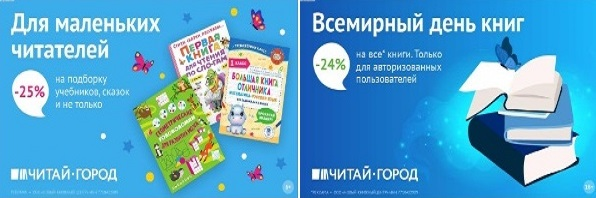 ТОВАРЫ для ХУДОЖНИКОВ и ДИЗАЙНЕРОВ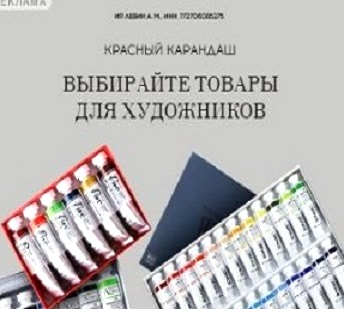 АУДИОЛЕКЦИИ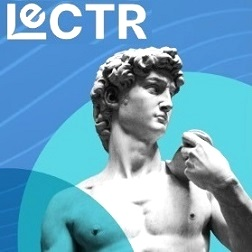 IT-специалисты: ПОВЫШЕНИЕ КВАЛИФИКАЦИИ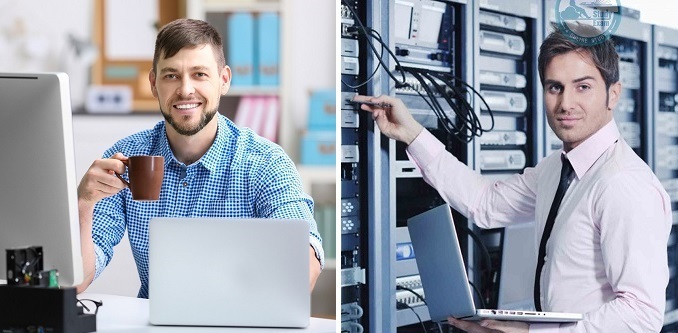 ФИТНЕС на ДОМУ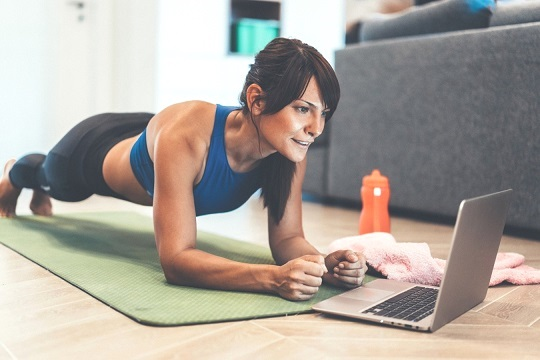 